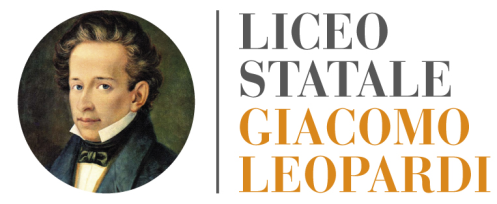 RICHIESTA ASSEMBLEA MENSILE DI CLASSE_______________________________________________________________________OGGETTO: autorizzazione assemblea mensile di classeI sottoscritti ____________________________________ e __________________________ , rappresentanti della classe _____ sez ____ indirizzo __________________________CHIEDONOAlla S.V. l’autorizzazione a svolgere una assemblea mensile di classe nel giorno …./…./…… dalle ore ……. alle ore ……… per discutere il seguente ordine del giorno:……………………………………………………………………………………………… ……………………………………………………………………………………………… ……………………………………………………………………………………………… ……………………………………………………………………………………………… Varie ed eventuali Con il consenso dei docenti in orari,  prof.ri…………………………………………………………… l’assemblea si svolgerà nei locali della scuola, a distanza utilizzando il Meet associato alla G Classroom.I richiedenti si impegnano a chiedere l’assemblea di classe ed inoltrare tale richiesta al prof coordinatore con cinque giorni di anticipo;tenere l’assemblea mensile solo se concessa, nel limite di due ore; condurre democraticamente l’assemblea; dichiarare chiusa l’assemblea e riprendere le lezioni quando sia conclusa la discussione dei punti all’ordine del giorno (in ogni caso non oltre il tempo concesso); consegnare il verbale dell’assemblea al professore o professoressa coordinatore di classe. Alunni rappresentanti di classe____________________________ ____________________________ Docenti nelle cui ore di lezione si svolgerebbe l’assemblea di classe____________________________ ____________________________ 